FORMULAIRE D'INSCRIPTION SURESNES AUTO RETRO 2019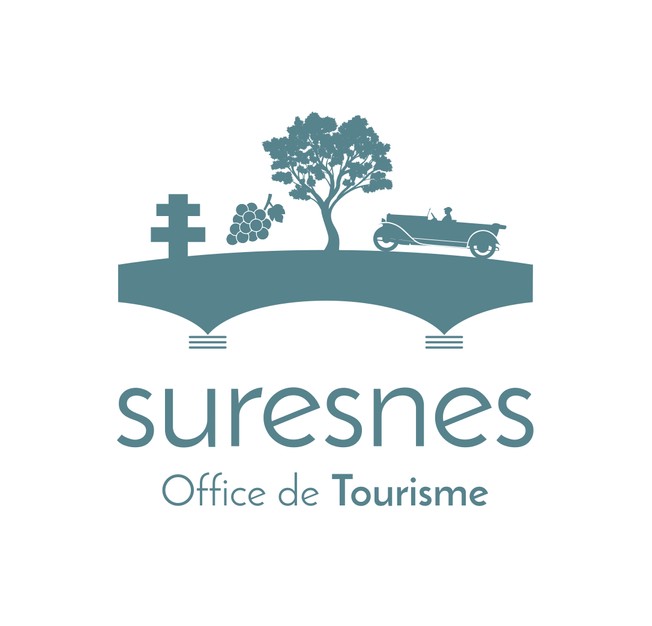 OFFICE DE TOURISME DE SURESNES 50, BOULEVARD HENRI SELLIER92 150 SURESNES01 42 04 41 47CONTACT@SURESNES-TOURISME.COM WWW.SURESNES-TOURISME.COMFORMULAIRE D’INSCRIPTION SURESNES AUTO RETRO 21 & 22 SEPTEMBRE 2019____Pour exercer vos droits, notamment d’accès, de modification ET de retrait de votre consentement à l'utilisation des données collectées par ce formulaire veuillez nous contacter par mail à contact@suresnes-tourisme.com.IDENTITÉNom:	Prénom:Adresse :	Code Postal:Ville:	Portable:Téléphone:	E-mail:VEHICULE (mis en circulation avant le 1er janvier 1989, ou véhicule exceptionnel sur demande et après accord)Marque:	N° d'immatriculation:Type:	Année:Nom de la Cie d'assurance:	Numéro de police:PRESENCE	samedi:	Dimanche:FORMULAIRE D'INSCRIPTION SURESNES AUTO RETRO 2019Données personnelles - Loi RGPDResponsable du traitement des données : Mme HER MONFAIT Mélisande - DirectriceCoordonnées du DPO : dpo@ville-suresnes.frFinalité du traitement : Données destinées uniquement à être utilisées pour l'envoi de la confirmation de l’inscription pour l’événement de Suresnes Auto Rétro et dans le cadre de la relance annuelle pour l’événement précité uniquement. Les personnes pouvant accéder aux données renseignées dans les formulaires se limitent aux seules personnes de l'équipe de l'Office de Tourisme de Suresnes.Type de données collectées : Nom - Prénom - Mail - téléphone - adresse - renseignements sur le véhiculeConsentement - Accès - rectification - effacement : La personne remplissant le formulaire devra consentir au traitement de ses données à caractère personnel. Les données seront utilisées uniquement dans le cadre de l’évènement Suresnes Auto Rétro. Chacun des utilisateurs inscrits a le droit de demander l'accès à ses données à caractère personnel, de les rectifier ou d'en demander l'effacement. Il a par ailleurs le droit de retirer son consentement à tout moment (par mail à : contact@suresnes-tourisme.com) et le droit d’introduire une réclamation auprès de la CNIL.Durée de conservation des données : 3 ansEn m’inscrivant à SAR j'accepte que mes informations personnelles soient exploitées uniquement dans le cadre de l’événement Suresnes Auto Rétro dans les conditions ci-dessusSignature et dateOFFICE DE TOURISME DE SURESNES 50, BOULEVARD HENRI SELLIER92 150 SURESNES01 42 04 41 47CONTACT@SURESNES-TOURISME.COM WWW.SURESNES-TOURISME.COM